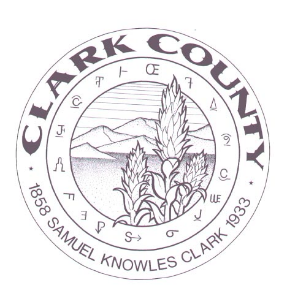 2024 Schedule of Regular Commissioner MeetingJanuary 8, 2024February 12, 2024March 11, 2024April 8, 2024May 13, 2024June 10, 2024July 8, 2024August 12, 2024September 9, 2024October 14, 2024November 12, 2024 (Tuesday)December 9, 2024All meetings will be held in the Commissioners’ Chambers at 224 W. Main Street in Dubois, ID 83423 unless otherwise noted. Special and Emergency meetings will be scheduled as needed and notices will be posted online and in the Courthouse. Any individual wishing to be added to the agenda should contact the Clerk at least by the Wednesday before the meeting as agendas will be finalized at least 5 days prior to the meeting. The clerk can be reached at 208-374-5304 or via email at sstewart@co.clark.id,us . /s/ Stephenie Stewart, Clark County Clerk. 